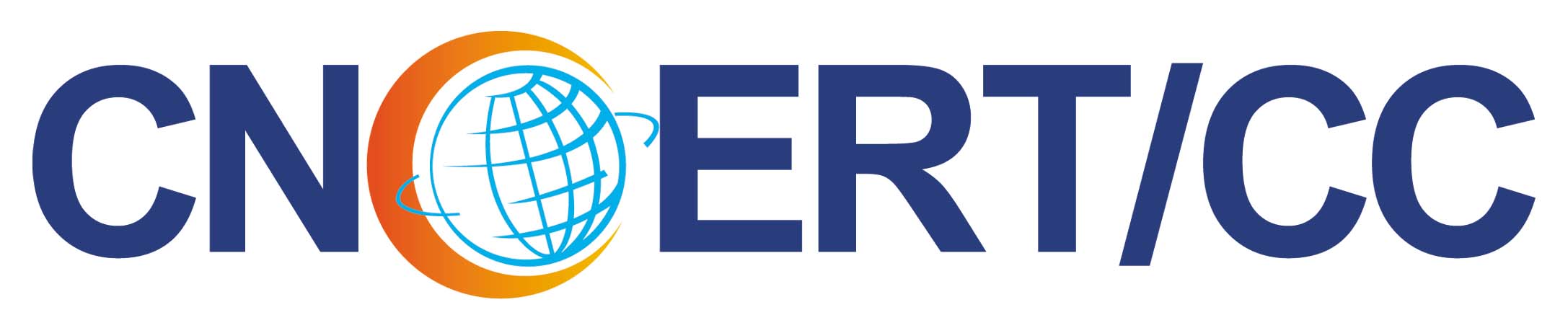 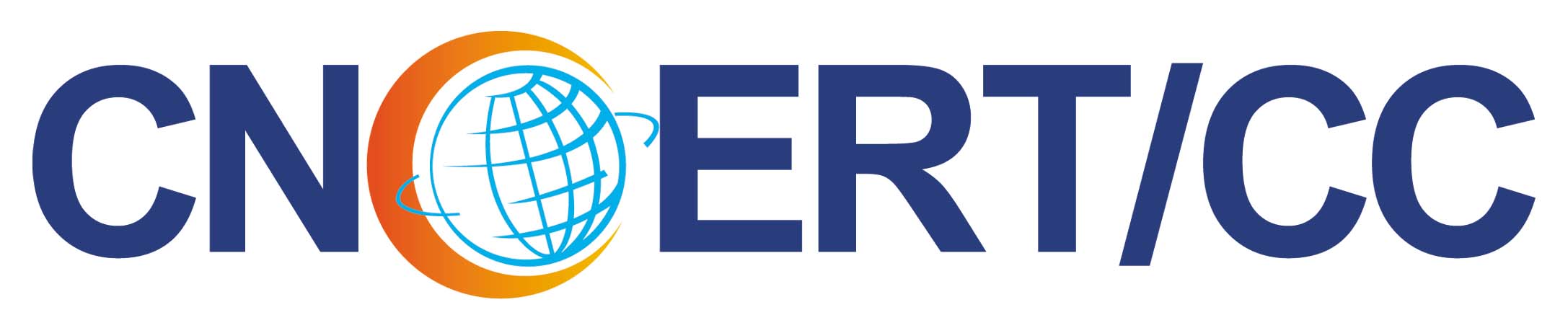 本周网络安全基本态势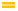 本周网络病毒活动情况中国反网络病毒联盟（Anti Network-Virus Alliance of China，缩写ANVA）是由中国互联网协会网络与信息安全工作委员会发起、CNCERT具体组织运作的行业联盟。本周网站安全情况本周重要漏洞情况http://www.cnvd.org.cn/webinfo/list?type=4本周事件处理情况业界新闻速递1、英国制定新安全法案，加强关键基础设施网络防御体系HackerNews.cc8月10日消息 据外媒8月8日报道，英国政府于近期推出一项新安全法案，旨在保障国家关键基础设施安全。该法案指出，提供能源与交通等基本服务的供应商需要制定一份安全紧急方案，以解决电力故障或环境灾难所带来的严重影响。倘若此类公司未能有效实施网络安全措施，或将面临巨额罚款 ，其金额最高可达1700万英镑。目前，该法案集数字、文化、媒体与运动为一体，符合欧盟《网络与信息安全指令》（NIS指令）的要求并将于明年5月生效执行。NIS指令于2016年7月6日通过审核后在同年8月生效，旨在促进成员国安全战略协作与信息共享、提升欧盟网络安全水平。此外，欧盟成员国需要在NIS指令生效的21个月内将其纳入国家立法，并另有6个月可识别指令涉及的主体范围。调查显示，由于英国提供关键基础设施的组织于近期在勒索软件WannaCry与 NotPetya攻击事件中普遍遭受影响，因此政府不得不加快安全法案的制定。2、英国政府出台《智能汽车网络安全新指南》cnBeta.COM8月7日消息 为了鼓励汽车制造商们在机动车网络安全上多上点心，英国政府已于今日出台了一套全新的指南。交通大臣卡兰南勋爵（Lord Callanan）表示，随着该国道路上自动驾驶和联网汽车的增长，制造商理应为消费者提供最基础的防护，比如抵御网络攻击、控制个人资料、甚至远程控制车辆。这份指南的全称为《面向联网和自动驾驶汽车的网络安全关键原则》，目标是将之拓展到汽车制造和供应链上的每一方。3、爱尔兰国有电力供应商EirGrid遭入侵，疑似政府黑客所为HackerNews.cc8月9日消息 据外媒8月7日报道，英国情报机构（NCSC）发现黑客于今年4月针对爱尔兰与北爱尔兰国有电力供应商EirGrid展开攻击，或有政府背景。调查显示，黑客在入侵EirGrid使用的沃达丰（Vodafone）网络系统后利用恶意软件拦截威尔士与北爱尔兰Web路由器中传输的所有未加密通信数据。此外，NCSC还发现黑客通过多个英国IP地址入侵其他先进国家基础设施、攻击能源与制造行业的系统网络。知名媒体 Independent8月6日透露，调查人员将监视并检测依赖沃达丰被黑互联网专线接入（DIA）服务的所有通信记录与文件。虽然目前并不清楚爱尔兰电网控制系统是否被安装恶意软件，但他们注意到，一旦如此，或将导致大规模停电现象。EirGrid发言人David Martin表示，对于EirGrid来说，计算机网络与电力控制系统的安全至关重要。虽然EirGrid就网络安全具体操作问题不做任何公开评论，但能源企业与国家基础设施显然已成为黑客重点攻击对象。此外，英国政府通信总部（GCHQ）也警示合作伙伴密切关注能源行业的黑客攻击活动。4、匈牙利三大国有银行连遭黑客网络钓鱼攻击HackerNews.cc8月11日消息 据外媒报道，匈牙利国民银行（MNB）于8月8日发表声明，指出黑客自6月以来针对匈牙利三大国有银行展开一系列网络钓鱼攻击活动，但并未提及受影响金融机构与可疑黑客组织的名称。MNB作为匈牙利共和国中央银行、国家金融市场监管机构以及欧洲中央银行系统（ESCB）成员公开表示，黑客通过网络钓鱼电子邮件与短信方式大规模攻击银行客户，骗取帐户持有者泄露银行帐户详细信息与登录凭据。据悉，黑客此次使用的克隆网站较以往更加令人信服，不依赖任何翻译软件，直接使用匈牙利语误导用户认为站点合法安全。虽然该起攻击活动并未造成用户资金损失，但受影响金融机构已积极采取安全补救措施，加强自身网络系统防御体系建设。尽管如此，MNB警示，其他银行仍可能于近期遭受类似攻击。5、乌克兰国家邮政服务机构Ukrposhta两日连遭DDoS攻击HackerNews.cc8月10日消息 据外媒8月8日报道，乌克兰国家邮政服务机构Ukrposhta近期遭受黑客为期两天的分布式拒绝服务（DDoS）攻击，导致计算机网络系统运行缓慢，甚至出现中断现象。据Interfax通讯社消息，受害计算机网络系统与包裹在线跟踪系统有关。黑客利用僵尸网络向Ukrposhta服务器发送大规模流量，强制网站离线。Ukrposhta发言人表示，此次攻击活动导致官网与相应服务普遍遭受影响。当前，技术人员正努力解决上述问题，以便尽快恢复工作流程。7月下旬，Ukrposhta曾在一份季度报告中证实，黑客通过乌克兰会计公司使用的MeDoc软件自动更新传播勒索病毒NotPetya，导致公司自动化邮件系统完全崩溃。截至目前，NotPetya已感染60多个国家不同行业的网络系统，与5月中旬爆发的勒索软件WannaCry具有明显相似之处。6、委内瑞拉遭遇网络攻击700万手机通讯瘫痪E安全8月13日消息 当地时间周四，委内瑞拉政府表示，政府网站本周早些时候遭遇大规模网络攻击，导致700万手机用户无法使用通信服务。一支自称“The Binary Guardians”的组织宣称对此负责。攻击使委内瑞拉政府、最高法院和国会的网站关闭。科技部长胡格博·罗亚将这些攻击称为恐怖行动，称攻击者周三攻陷了运营商Movilnet的 GSM平台，导致700万手机用户无法使用通信服务。罗亚表示，委内瑞拉本周一开始遭遇一波攻击，几十个政府和私企公司网站被黑。罗亚还指出，委内瑞拉光纤网被切断，影响了7个州。这些攻击在外国特工的帮助下实施，再一次破坏了委内瑞拉的网络连接。罗亚表示，委内瑞拉仍在调查该事件。7、德国SMA太阳能电池板逆变器漏洞严重威胁欧洲电网E安全8月8日消息 安全公司ITsec一名荷兰安全研究人员威廉维斯特霍夫发现太阳能电池板组件中存在严重漏洞，该漏洞存在于太阳能电池板逆变器中，逆变器的主要作用是将直流电转换成交流电，若被黑客利用，会导致欧洲电网大范围停电。此漏洞影响的是德国领先企业SMA制造的逆变器。维斯特霍夫于2016年12月将该问题报告给了SMA公司，然而令人遗憾的是，6个月后之后，SMA仍未解决问题。维斯特霍夫发布了详细的漏洞分析报告及被称为“荷鲁斯场景”（Horus Scenario）的攻击场景。“荷鲁斯场景”是用来描述针对重要电气基础设施的大规模网络攻击场景。维斯特霍夫通过理论与实践证明了这种场景的存在。据荷兰媒体Volkskrant报道，维斯特霍夫声称该安全漏洞影响了欧洲电网使用的数千台联网逆变器。一旦黑客控制了大量逆变器，并将其关闭，这会造成欧洲大范围停电。维斯特霍夫的研究表明，存在漏洞的太阳能电池板控制着约17GW的电力，若黑客成功发起网络攻击，必然会带来灾难性的后果。关于国家互联网应急中心（CNCERT）国家互联网应急中心是国家计算机网络应急技术处理协调中心的简称（英文简称为CNCERT或CNCERT/CC），成立于2002年9月，是一个非政府非盈利的网络安全技术协调组织，主要任务是：按照“积极预防、及时发现、快速响应、力保恢复”的方针，开展中国互联网上网络安全事件的预防、发现、预警和协调处置等工作，以维护中国公共互联网环境的安全、保障基础信息网络和网上重要信息系统的安全运行。目前，CNCERT在我国大陆31个省、自治区、直辖市设有分中心。同时，CNCERT积极开展国际合作，是中国处理网络安全事件的对外窗口。CNCERT是国际著名网络安全合作组织FIRST正式成员，也是APCERT的发起人之一，致力于构建跨境网络安全事件的快速响应和协调处置机制。截止2016年，CNCERT与69个国家和地区的185个组织建立了“CNCERT国际合作伙伴”关系。联系我们如果您对CNCERT《网络安全信息与动态周报》有何意见或建议，欢迎与我们的编辑交流。本期编辑：肖崇蕙网址：www.cert.org.cnemail：cncert_report@cert.org.cn电话：010-82990158